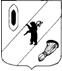 КОНТРОЛЬНО-СЧЕТНАЯ КОМИССИЯ ГАВРИЛОВ-ЯМСКОГО МУНИЦИПАЛЬНОГО РАЙОНА                                    152240, Ярославская область, г. Гаврилов-Ям, ул. Советская, д. 51___________________________________________________________________________________       Заключение Контрольно-счётной комиссии  Гаврилов-Ямского  муниципального района о внешней проверке отчета об исполнении бюджета Гаврилов-Ямского муниципального района за  2015 год.1. Общие положения      Контрольно-счетной комиссией  Гаврилов-Ямского муниципального района (далее – Контрольно-счётная комиссия) проведена внешняя проверка  отчёта об исполнении бюджета Гаврилов-Ямского муниципального района  за  2015 год.Основание для проведения проверки: Ст. 157,  264.4 Бюджетного Кодекса Российской Федерации,  Положение о Контрольно-счетной комиссии Гаврилов-Ямского муниципального района, утвержденное Решением Собрания представителей Гаврилов-Ямского муниципального района от 20.12.2012г. № 48, Положение  «О бюджетном процессе в Гаврилов-Ямском муниципальном районе» (в редакции Решения Собрания представителей Гаврилов-Ямского муниципального района от 28.02.2012 № 48,  от 14.11.2013г. № 41, от 26.02.2015 № 2), /далее- Бюджетный процесс/ пункт 2.2. Плана  работы Контрольно-счетной комиссии  Гаврилов-Ямского муниципального района, Регламент деятельности Контрольно-счетной комиссии Гаврилов-Ямского муниципального района.Цель проверки: анализ  отчета  об исполнении бюджета  Гаврилов-Ямского муниципального района за 2015 год.     Целью подготовки заключения является определение полноты поступления доходов и иных платежей в районный бюджет, привлечения и погашения источников финансирования дефицита бюджета муниципального района, фактического расходования средств районного бюджета по сравнению с показателями, утвержденными решением о районном бюджете по объему и структуре, а также установление законности, целевого назначения и эффективности финансирования и использования средств районного бюджета в 2015 году.Проверяемый период:   2015 год.Сроки проведения: с 05.04.2016г. - 15.04. 2016г.       Отчет об исполнении бюджета Гаврилов-Ямского муниципального района  за  2015 года  представлен в Контрольно-счётную комиссию  16.03. 2016 года, что соответствует срокам, установленным  статьёй  50  Положения о бюджетном процессе в Гаврилов-Ямском муниципальном районе.В соответствии с пунктом 3 статьи 51 Положения о бюджетном процессе в Гаврилов-Ямском муниципальном районе, статьей 264.6 БК РФ Решением об исполнении бюджета муниципального района утверждается отчет об исполнении бюджета муниципального района за отчетный финансовый год с указанием общего объема доходов, расходов и дефицита (профицита) бюджета муниципального района. Отдельными приложениями к решению об исполнении бюджета муниципального района за отчетный финансовый год утверждаются показатели:доходов бюджета по кодам классификации доходов бюджетов,расходов бюджета   по ведомственной структуре расходов бюджета муниципального района,расходов бюджета  по разделам, подразделам классификации расходов бюджетов,источников финансирования дефицита бюджета  по кодам классификации источников финансирования дефицитов бюджетов.            Одновременно с отчётом об исполнении  бюджета муниципального района  в Контрольно-счётную комиссию представлена следующая документация:     - подробная пояснительная записка об исполнении бюджета Гаврилов-Ямского муниципального района;      - информация об использовании средств резервного фонда Администрации муниципального района за 2015 год.2. Анализ годовой бюджетной отчетности        По итогам анализа представленной Управлением финансов Администрации Гаврилов-Ямского муниципального района  бюджетной отчётности об исполнении бюджета Гаврилов-Ямского муниципального района за 2015 год можно сделать вывод о ее соответствии по составу, структуре и заполнению (содержанию) требованиям ст. 264.1. БК РФ, Инструкции о порядке составления и представления годовой, квартальной и месячной отчетности об исполнении бюджетов бюджетной системы РФ, утверждённой приказом Минфина РФ от 28.12.2010 № 191 н (в действующей редакции).       Анализ представленной бюджетной отчетности в сравнении с отчетом об исполнении бюджета главного распорядителя средств бюджета, главного администратора доходов и источников финансирования дефицита бюджета  на отчётный год (в последней редакции) и проектом решения об исполнении бюджета района за 2015 год представлен в Приложениях  1и 2  к данному заключению.       Как видно из таблиц, плановые показатели, указанные в отчете об исполнении бюджета главного распорядителя средств бюджета, главного администратора доходов и источников финансирования дефицита бюджета –  Гаврилов-Ямского МР, соответствуют показателям решения Собрания представителей Гаврилов-Ямского муниципального района о бюджете Гаврилов-Ямского муниципального района на 2015 год, с учетом внесенных в него изменений, и рассматриваемого проекта решения.Также следует отметить соответствие показателей исполнения бюджета, представленных в проекте решения, показателям исполнения бюджета, представленным в бюджетной отчетности, а также данным о поступлении и выбытии средств бюджета согласно отчету территориального органа федерального казначейства (ф. 0503151).Внешняя проверка годовой  бюджетной отчётности 7 (семи) главных администраторов бюджетных средств Гаврилов-Ямского муниципального района (далее – ГАБС) за 2015 год проведена в Администрации Гаврилов-Ямского  муниципального района,  Управлении финансов, Управлении социальной защиты населения и труда, Управлении образования, Управлении культуры, молодежной политики и спорта, Управлении жилищно-коммунального хозяйства, капитального строительства и природопользования, Управлении по имущественным и земельным отношениям.При проверке полноты представленной годовой бюджетной отчетности, состав которой определен статьей 2641 Бюджетного кодекса РФ, пунктами 8, 11 Инструкции о порядке составления и представления годовой, квартальной и месячной отчетности об исполнении бюджетов бюджетной системы Российской Федерации, утвержденной приказом Министерства финансов Российской Федерации от 28.12.2010 № 191н (далее по тексту – Инструкция № 191н), установлено, что все ГАБС годовую отчетность представили в полном объеме.       Бюджетная отчетность представлена в срок, установленный приказом Управления финансов Администрации Гаврилов-Ямского муниципального района  от 25.12.2015 года. В связи с тем, что Бюджетным процессом не установлен срок представления годовой бюджетной отчетности в Контрольно-счетную комиссию, оценить своевременность её представления в Контрольно-счетную комиссию не представляется возможным. Замечания в части соответствия заполнения форм отчетности установленным требованиям, устранены в ходе проверки.Заключения по результатам внешней проверки годовой бюджетной отчетности направлены начальникам Управлений, Главе Гаврилов-Ямского муниципального района.           По результатам проверок сделаны выводы о том, что бюджетная отчетность составлена в соответствии с   Инструкцией  № 191 н и отражает достоверные  данные. Осуществление расходов, не предусмотренных бюджетом или осуществлённых с превышением бюджетных ассигнований, проведённой проверкой не установлено.3. Анализ  итогов исполнения  бюджета      Бюджет Гаврилов-Ямского муниципального района на 2015 год  утвержден Решением Собрания представителей Гаврилов-Ямского муниципального района «О бюджете Гаврилов-Ямского муниципального района на 2015 год и на плановый период 2016-2017 годов» 18 декабря 2014 г. № 38.      Общий объем доходов  бюджета утвержден в объеме 933 107 557,00 руб., общий объем расходов в сумме 933 107 557,00 руб.      В первоначальной редакции доходная и расходная части бюджета были сбалансированы.    Этапы утверждения бюджета Гаврилов-Ямского района на 2015 год представлены в Таблице 1.    В течение года  в решение  Собрания представителей «О бюджете Гаврилов-Ямского муниципального района на 2015 год и на плановый период 2016-2017 годов» внесено 6 (шесть) изменений (см. табл. 1).                                                                                                                 Таблица №   1Этапы утверждения бюджета Гаврилов-Ямского муниципального района на 2015 год и на плановый период 2016-2017 годов.                    	                                                                                          тыс.руб.        Основные параметры бюджета муниципального района на 2015 год приведены в таблице 2.         Согласно показателям уточненной сводной бюджетной росписи по состоянию на 01.01.2016г. доходы составляют  1 054 623,3 тыс.руб., расходы – 1 014 266,4 тыс. руб., дефицит – 0 тыс. руб.                                                                                                                           Таблица № 2                                                                                                                           Тыс. руб.       В результате уточнений бюджета доходы возросли на 121 515,0 тыс. рублей или на 13,0%, расходы увеличились на 121 515,0  тыс. рублей или также на 13,0 %.     Увеличение доходов и соответственно, расходов по сравнению с первоначально принятым бюджетом обусловлено выделению муниципальному району дополнительных средств в виде межбюджетных трансфертов   из областного бюджета.      Исполнение по доходам за   2015 год составило –1 034 633 ,00 тыс.  рублей или  98,0 % годового плана, расходы – 1 014 266 тыс.  руб. или  96,0 % уточненных годовых ассигнований. 	    За   2015 год  бюджет муниципального  района исполнен с профицитом в размере 20 367,0 тыс. руб.      Согласно статье 65 Бюджетного Кодекса РФ формирование расходной части бюджета муниципального образования осуществляется в соответствии с расходными обязательствами, исполнение которых должно происходить в очередном финансовом году.        В соответствии со статьей 87 БК РФ в Гаврилов-Ямском муниципальном районе ведется реестр расходных обязательств, являющийся основой для формирования расходной части бюджета муниципального района.         Согласно предоставленному Реестру расходных обязательств Гаврилов-Ямского муниципального района на 2015 год объем средств на исполнение расходных обязательств составило фактически  - 1 014 266,0 тыс. рублей, что соответствует общему объему расходов муниципального района на 2015 год, предусмотренному рассматриваемым проектом Решения об исполнении бюджета.4. Анализ исполнения бюджета по доходам            Исполнение доходной части бюджета за 2015 год составило 1 034 633,0 тыс. рублей или 98,0 % от плановых назначений.       Основными источниками поступлений в бюджет  стали  безвозмездные поступления  -  88,6 % от всех доходов местного бюджета или 917 119,0 тыс. рублей, что составляет  96,6% от плановых назначений.        Доля собственных доходов  без учета безвозмездных поступлений составила  - 11,3 % от всех доходов бюджета или 117 514 ,0 тыс. рублей, что составляет  111,2 % от плановых назначений.       Доля налоговых доходов от общей суммы доходов бюджета составила 7,5  % или 78 166,0 тыс. руб., неналоговых доходов – 3,8% или 39 348,0 тыс. руб.      Сравнивая структуру поступления доходов  бюджета муниципального района   в 2015 году с аналогичным периодом 2014 года можно отметить следующее:      В целом поступление доходов  возросло на 64 751, 0 тыс. рублей или на 6,7 %.Увеличение доходов произошло в основном за счет безвозмездных поступлений. Их рост к аналогичному периоду прошлого года составил  4,8 % или на 42 324 ,0 тыс. рублей.Налоговые доходы возросли на 14,6,0% или на 9 969,0 тыс. рублей. Неналоговые доходы возросли на 46,3 % или на 12 458,0 тыс. рублей.   3.1. Налоговые доходы       Налоговые доходы за 2015 год  составили наибольший удельный вес собственных доходов бюджета муниципального района  без учета безвозмездных поступлений  - 66,5 %.       Процент исполнения от плановых назначений составил 101,5%  или    78 166,0 тыс. руб.        Основными  видами  налоговых доходов  являются Налог на доходы физических лиц и Единый  налог на вмененный доход, акцизы по подакцизным товарам.        Поступления НДФЛ за 2015 год составили   99,1% от плановых назначений или 61 788,0 тыс. рублей.          По сравнению с аналогичным периодом 2014 года произошел рост  поступлений НДФЛ в бюджет района на 16,2 % или на 86 49,0 тыс. рублей.         Бюджетные назначения по акцизам исполнены на 111,7%.  По сравнению с 2014 годом сумма акцизов снизилась на 6,4% или на 350,0тыс. руб.        Поступление Единого налога на вмененный доход составило 7641,0 тыс.рублей,  или 102,8% от плановых назначений. Рост поступления по сравнению с прошлым  годом на 9,5% или 663,0 тыс. рублей.            Высокий процент исполнения  за 2015 год  Единого сельскохозяйственного налога – 305,0%. По сравнению с аналогичным периодом прошлого года поступление налога возросло в 3,7 раза. Удельный вес налога в общей сумме доходов незначителен – 0,05%.                Поступление Государственной пошлины составило  2579,0 тыс.руб., или 150,2% от плановых назначений. По сравнению с аналогичным периодом прошлого года рост поступлений на 50,3%.        3.2. Неналоговые доходы.       Неналоговые доходы за 2015 год составили  39 348 ,0 тыс. рублей – 137,5 % от плановых назначений.       Доходы от сдачи в аренду имущества, находящего в оперативном управлении органов управления муниципальных районов исполнены на  134,5% к плановым назначениям и составили 8193,0 тыс. руб.      Поступление Доходов, получаемых в виде арендной платы за земельные участки – 5144,0 тыс. руб. или 105,1%. Наблюдается снижение на 20,0% с аналогичным периодом прошлого года.       Низкое поступление  Платы за негативное воздействие на окружающую среду                  - 85,9% к годовым плановым назначениям и составляют  993,0 тыс. рублей.          Доходы от реализации имущества  исполнены на 213,8% от  годового плана. Поступление составило – 15 213,0 тыс. руб.       Поступление доходов от продажи земельных участков - 5696,00 тыс. рублей или  105,6 % годовых бюджетных назначений.     Сравнивая структуру неналоговых доходов бюджета района  за 2015 год с аналогичным периодом прошлого  года можно отметить следующее:       По сравнению с 2014 годом произошел рост неналоговых доходов  на 12 458,0 тыс. рублей или на 46,3%, в основном за счет:- доходов от реализации имущества  в 2,5 раза  или на 9246,00 тыс. руб.;   Согласно пояснительной записке к проекту решения Собрания представителей «Об исполнении бюджета Гаврилов-Ямского муниципального района за 2015 год»  в сравнении с 2014 годом рост более чем в 2,7  раза поступления доходов от продажи земельных участков или на 3658,0 тыс. руб. связан с изменением нормативов отчислений.    Произошло снижение:- доходов, получаемых в виде арендной платы за земельные участки – на 20,0% или на 1284,0 тыс. руб.;Согласно пояснительной записке снижение произошло за счет выбытия объектов налогообложения.- доходов от сдачи в аренду имущества, находящегося в оперативном управлении  - на 43,3% или на 1801,0 тыс. руб.Согласно пояснительной записке снижение произошло за счет за счет выбытия объектов налогообложения.- Платы за негативное воздействие на окружающую среду  -  снизились на 153,0 тыс. руб. или на 13,0%.Согласно пояснительной записке снижение произошло в связи с недоимкой. 3.3. Безвозмездные поступления     Общий объем безвозмездных поступлений в бюджет муниципального района  за 2015 год составил 917 119,0 тыс. рублей или 96,6% от плана, в том числе:- дотации в сумме 290 229,0 тыс.руб. –100,0 % от плана;- субсидии в сумме 100 302,0 тыс. руб. – 77,1% от плана;- субвенции в сумме 511 147,0 тыс. руб. – 96,6% от плана;- иные межбюджетные трансферты в сумме 15 466 тыс. руб. – 98,3 % от плана.      В составе безвозмездных поступлений за  2015 год наибольший объем, как и в аналогичном периоде 2014 года  занимали субвенции  - 55,7%; по сравнению с  2014 годом их поступление снизилось  на 7994,0 тыс.руб. или на 1,6%.      Дотации составили  31,6% в общем объеме безвозмездных поступлений, рост поступления по сравнению с 2014 годом – на 37,1%.     В 2014 году сократилось  поступление субсидий к уровню 2014 года – на 28,1%, их доля в общем объеме безвозмездных поступлений составила – 10,9%.      Резко возросло  поступление  иных межбюджетных трансфертов – на 10 886 тыс. руб., или в 3,3 раза к уровню 2014 года.Сравнение видов безвозмездных поступлений в 2014 – 2015 годах представлено на диаграмме.        Безвозмездные поступления  2015 года можно характеризовать получением дотаций на выравнивание бюджетной обеспеченности в сумме 235 105,00 тыс.руб., (100,0% от плана), дотаций на поддержку мер по обеспечению сбалансированности бюджетов – 49 6570,00 тыс. руб.(100,0% от плана), а также, основные суммы субсидий:- субсидии на строительство, модернизацию, ремонт и содержание автомобильных дорог общего пользования, в том числе дорог в поселениях в сумме  - 14 460,0  тыс. руб., (83,0% от плана),-прочие субсидии –8 645,90 тыс. руб. (76,0% от плана), -субсидии бюджетам муниципальных районов на обеспечение мероприятий по переселению граждан из аварийного жилищного фонда- за счет средств, поступивших от государственной корпорации – 32 532,6 тыс. руб. (100% от плана),- за счет средств, бюджетов – 12 768,0тыс. руб. (81,0% от плана). Основные суммы субвенций:- субвенция на организацию образовательного процесса – 180 556,0 тыс. руб.(100,0%  от плана),- субвенция на организацию образовательного процесса в дошкольных образовательных организациях – 84 307,0 тыс. руб. (100% от плана),- субвенция на содержание муниципальных казенных учреждений социального обслуживания населения – 50 623,7 тыс.руб. (100,0% от плана),- субвенция на предоставление гражданам субсидий на оплату жилого помещения и коммунальных услуг – 23 978 ,0тыс. руб.(100,0 % от плана),- субвенция на содержание муниципальных образовательных организаций для детей- сирот и детей, оставшихся без попечения родителей – 23 112,0 тыс. руб. ( 100,0% от плана),- субвенция на денежные выплаты – 8 738,0 тыс. руб. (100,0 % от плана).    Более подробная информация об  исполнении доходов бюджета   муниципального района  за  2015 год и динамика их поступления представлены в  Приложении  № 3 к заключению.3.4. Анализ  недоимки по налогам в бюджет Гаврилов-Ямского муниципального района Согласно пояснительной записке к проекту бюджета общая сумма недоимки по налогам в бюджет Гаврилов-Ямского муниципального района по состоянию на 01.01.2016 года составила 4 868,1  тыс. руб., что на 1573,8 тыс. руб. (на 47,8%) больше по сравнению с 01.01.2015г.По налоговым доходам недоимка возросла  по сравнению с 01.01.2015 г. на 31,3 тыс. руб. или на 1,9 %. Увеличение  недоимки  произошло по ЕНВД на 56,2 тыс. руб. или на 9,9%, а также по ЕНВД на 7,8 тыс. руб. или на 1,4%. По неналоговым доходам увеличение недоимки на 1542,8 тыс.руб. или в 1,8 раза%.По арендной плате за землю увеличение  недоимки на 1690,0 тыс. руб. или в 2,5 раза.         На основании заключенного Соглашения от 25.12.2012г. «Об информационном обмене» Межрайонная ИФНС России № 2 по Ярославской области представляет сведения о недоимщиках свыше 50,0 тыс. рублей.Для работы с предприятиями - должниками, укреплению налоговой дисциплины, легализации налоговой базы и реструктуризации задолженности в бюджет муниципального района постановлением Главы Администрации муниципального района от 18.01.2007 № 29 создана постоянно действующая комиссия.         В 2015 году  проведено  4 (четыре) заседания комиссии, рассмотрена деятельность 186 предприятий. Экономическая эффективность от деятельности комиссии по налоговым платежам составила 3 960,0 тыс. руб.         В заседаниях комиссии принимали участие представители налоговой инспекции, пенсионного фонда, службы судебных приставов, руководители предприятий и индивидуальные предприниматели.            Перечень наиболее крупных недоимщиков и динамика задолженности по состоянию на 01.01.2015г. и на 01.01.2016 г. представлены в Таблице № 3.	Таблица № 3		       тыс. руб.           Анализ  недоимки по налогам в бюджет Гаврилов-Ямского муниципального района по состоянию на 01.01.2016г. представлен в Пояснительной записке к проекту решения Собрания Представителей Гаврилов-Ямского МР «Об исполнении бюджета Гаврилов-Ямского МР за  2015г.»                                               Анализ исполнения доходной части бюджета показал, что Гаврилов-Ямский муниципальный район не располагает реальными возможностями за счет собственных средств формировать бюджет, обеспечивая выполнение вопросов местного значения.4. Исполнение расходной части бюджета      Согласно представленному проекту решения расходная часть бюджета  муниципального района  в 2015 году установлена в сумме 1 054 623,0 тыс. рублей. Расходы бюджета муниципального района за 2015 год  составили  1 014 266,0 тыс.рублей  или 96,0% к утвержденным годовым ассигнованиям.      При этом бюджет  исполнен с профицитом в размере 20 366,9 тыс. рублей.      В сравнении с 2014 годом расходы бюджета муниципального района  увеличились на 53 085 тыс. рублей или на 5,5 %.     В соответствии с Федеральным законом от 07.05.2013 № 104-ФЗ «О внесении изменений в Бюджетный кодекс Российской Федерации и отдельные законодательные акты Российской Федерации в связи с совершенствованием бюджетного процесса» расходная часть бюджета района на 2015 – 2017 годы сформирована в рамках муниципальных программ Гаврилов-Ямского муниципального района (далее – программы).         В первоначальной редакции бюджета на 2015 год на реализацию муниципальных программ Гаврилов-Ямского муниципального района запланировано – 883 197,8 тыс.рублей, непрограммные расходы   - 48 543,5 тыс. рублей, транзитные средства для поселений – 1 366,1 тыс.рублей.           Согласно приложению к проекту бюджета об исполнении бюджета Гаврилов-Ямского муниципального района  за 2015 год  «Расходы бюджета муниципального района по целевым статьям (муниципальным программам и непрограммным направлениям деятельности) и группам видов расходов классификации расходов бюджетов Российской Федерации на 2015 год» на программную часть  бюджета Гаврилов-Ямского муниципального района  на 2015 год направлено 911 652,0   тыс.  руб., что составляет  89,9 % от всех расходов бюджета муниципального района, и состоит из 15 муниципальных программ Гаврилов-Ямского муниципального района.         Постановлением  Администрации муниципального района от 26.09.2013г. № 1397 (в ред. постановления Администрации от 24.10.2013 № 1598, от 06.12.2013 № 1788, от 13.03.2014 № 375, от 29.09.2014 № 1339, от  21.09.2015 № 1052) утвержден Перечень муниципальных программ, который является основным нормативно-правовым актом  для формирования программного бюджета на 2015-2017 годы.            При сравнительном анализе Перечня утвержденных муниципальных программ и программ, включенных в Приложение  2 к проекту бюджета расхождений не установлено.       Контрольно-счетная комиссия отмечает, что в Гаврилов-Ямском муниципальном районе функционирует 15 муниципальных программ, запланировано на их реализацию в 2015 году – 943 033,0 тыс. рублей; исполнено главными распорядителями бюджетных средств и подведомственными бюджетополучателями – 911 652 ,0 тыс. рублей или  97,0% к годовым бюджетным назначениям, утвержденным Решением о бюджете.     В структуре фактического финансирования муниципальных программ наибольшие объемы финансового обеспечения приходятся на муниципальные программы «Развитие образования и молодежной политики в Гаврилов-Ямском районе» - 60,6 %, «Социальная поддержка населения Гаврилов-Ямского муниципального района» – 19,8 %. Финансирование программ произведено в диапазоне от 40,0 % до 100,0 %. За 2015 год муниципальные программы исполнены на уровне 100,0%  - 7 муниципальных программ(46,6% от общего числа муниципальных программ),на уровне более 95 % - 4 муниципальные программы (26,7 % от общего числа муниципальных программ);на уровне 85 % - 95 % - 1 муниципальная программа (6,7 %); ниже уровня 65 % - 2 муниципальные программы (13,3 %). Ниже общего уровня исполнения расходной части бюджета исполнено 8 муниципальных программ.         Отмечается низкое исполнение по муниципальным  программам: -  Муниципальная  программа «Обеспечение качественными коммунальными услугами населения Гаврилов-Ямского муниципального района» - 40,0% от уточненного плана за год, неисполненные назначения составили – 22 428,0 тыс. руб.- Муниципальная программа «Энергоэффективность в Гаврилов-Ямском муниципальном районе » - 64,1% от уточненного плана за год, неисполненные назначения составили – 1000,0 тыс. руб.Информация о причинах низкого исполнения бюджетных назначений по муниципальным программам Гаврилов-Ямского муниципального района за год приведена в Пояснительной записке к проекту решения об исполнении бюджета.В соответствии с пунктом 6.6. постановления Администрации Гаврилов-Ямского муниципального района  от 26.05.2014 № 751 «Об утверждении Порядка разработки, реализации и оценки эффективности муниципальных программ Гаврилов-Ямского муниципального района» (с изменениями) по каждой муниципальной программе ежегодно проводится оценка результативности и эффективности ее реализации. По данным отчета о реализации муниципальных программ Гаврилов-Ямского муниципального района в 2015 году из 15 муниципальных программ признаны: - 14 программ  высокорезультативными (результативность составила более 95%);- 1 программа  низкорезультативная (результативность  составила менее 85%).По показателю эффективности программ признаны:12  программ высокоэффективные (эффективность составила более  или равна 100%):- МП «Обеспечение качественными коммунальными услугами населения Гаврилов-Ямского муниципального района»;- МП «Развитие образования и молодежной политики в Гаврилов-Ямском муниципальном районе»;-  МП «Энергоэффективность в Гаврилов-Ямском муниципальном районе»;- МП «Экономическое развитие и инновационная экономика Гаврилов-Ямского муниципального района»;- МП «Развитие физической культуры и спорта в Гаврилов-Ямском муниципальном районе»;- МП «Развитие дорожного хозяйства и транспорта в Гаврилов-Ямском муниципальном районе»;- МП «Развитие культуры и туризма в Гаврилов-Ямском муниципальном районе»;- МП «Обеспечение общественного порядка и противодействие преступности на  территории Гаврилов-Ямского муниципального района»;-  МП «Социальная поддержка населения Гаврилов-Ямского муниципального района»;-  МП «Развитие сельского хозяйства в Гаврилов-Ямском муниципальном районе»;-  МП «Эффективная власть в Гаврилов-Ямском муниципальном районе»;- МП «Информационное общество в Гаврилов-Ямском муниципальном районе». 2 программы среднеэффективные (эффективность составила от 90% до 100%):- МП  «Создание условий для эффективного управления муниципальными финансами»;- МП «Охрана окружающей среды Гаврилов-Ямского муниципального района». 1 программа низкоэффективная (эффективность составила менее 90%):- МП «Защита населения  и территории Гаврилов-Ямского муниципального района от чрезвычайных ситуаций». 	 Низкий показатель результативности и эффективности  программы  обусловлен тем, что один из двух  целевых показателей  МП (обучение диспетчеров операторов) составил   нулевое значение.По результатам данной оценки Администрацией муниципального района может быть принято решение о необходимости прекращения или об изменении, начиная с очередного финансового года, ранее утвержденных муниципальных программ.       Исполнение расходов Гаврилов-Ямского муниципального района  по муниципальным программам за 2015 год представлено в Таблице № 4.	      Таблица № 4       Распределение расходов бюджета по направлениям за  2014 и 2015 годы отражено в Таблице № 5 (в целях достижения сопоставимости, межбюджетные трансферты, предоставленные бюджету муниципального района в 2015 году, выделены в единый раздел).	                   Таблица № 5        Результаты анализа свидетельствуют, что средства бюджета  2015 года расходовались в основном по  двум направлениям: образование и социальная политика.       Бюджет муниципального района в отчетный период сохранил социальную ориентированность.        Наибольший удельный вес в расходах бюджета 2015 года составили расходы на социальную сферу: по разделу 07 00 «Образование»  –57,3%  или  581 046,0 тыс.руб., и по разделу1000 « Социальная политика» - 20,1% -  203 884,0 тыс. рублей.       Исполнение  по разделу  0500 «Жилищно-коммунальное хозяйство» составило   68 116,0 тыс. рублей, что соответствует 6,7%  в структуре общих расходов.      Также на территории муниципального района  выполнялись мероприятия по разделу «Национальная экономика»  -  2,9% от общих расходов или  29 724,0 тыс. рублей,  а именно: -  дорожное хозяйство – 18 090,0 тыс. руб.  По  разделу «Общегосударственные вопросы» - 4,1 % или 42 060,0 тыс.руб.     Исполнение плановых назначений достигнуто по направлениям:- национальная оборона – 100,0%,- национальная безопасность и правоохранительная деятельность -100,0%,- охрана окружающей среды – 100,0%- физическая культура и спорт – 100,00%,- средства массовой информации – 100,00%.        Наиболее низкое исполнение бюджетных назначений в 2015 году  сложилось по следующим направлениям:- национальная экономика – 85,8 %, - жилищно-коммунальное хозяйство – 69,9%.     По сравнению с 2014 годом установлено:  увеличение расходов муниципального района по разделам: - «Жилищно-коммунальное хозяйство»- на 28,8%,- «Охрана окружающей среды» - на 2,0%,- «Образование» – на 3,9%,- «Средства массовой информации» - на 36,6%.   снижение расходов установлено по разделам:- «Общегосударственные вопросы» - на 5,0%,- «Национальная оборона» - на 22,8%,- «Национальная экономика» - 14,2%,- «Культура и кинематография» - 9,0%,-   «Физическая культура и спорт» - на 30,4%.      Подробное описание расходов средств бюджета  отражено в Приложении № 4 к данному заключению и в пояснительной записке к проекту решения.     Постановлением правительства Ярославской области от 24.09.2008г. № 512-п (в ред. действующей в отчетном году) норматив расходов на содержание органов местного самоуправления Гаврилов-Ямского муниципального района  на 2015 год был установлен  43 307,0 тыс. рублей.      Фактические расходы на содержание органов местного самоуправления  не превысили установленный норматив.4. Анализ сведений,  представленных одновременно с отчётом об исполнении  бюджета района  за  2015 год4.1. Информация о расходовании резервного фонда Администрации  района Решением Собрания представителей от 29.12.2015 № 56 в бюджете района на 2015 год резервный фонд администрации  Гаврилов-Ямского муниципального района утверждён в сумме  515,9 тыс. руб., израсходовано средств резервного фонда  515,9тыс. руб. Согласно отчёту расходы, произведенные  из резервного фонда Администрации Гаврилов-Ямского муниципального района   составляют   0,05% от общего объема исполненных расходов бюджета, что не превышает  предельного размера, установленного ст.81 Бюджетного кодекса РФ (не более 3% общего объёма расходов бюджета района).Порядок расходования средств резервного фонда администрации Гаврилов-Ямского муниципального района утвержден  постановлением Администрации Гаврилов-Ямского муниципального района от 08.06.2015г. № 737. В соответствии Положением о порядке расходования резервного фонда Гаврилов-Ямского муниципального района, фонд создан для финансирования мероприятий, которые не имеют регулярного характера и их финансирование не предусмотрено в бюджете муниципального района  на соответствующий финансовый год.Расходование средств резервного фонда, в соответствии с утвержденным порядком  производилось  в 2015 году на основании постановлений Администрации района.  Проекты постановлений Администрации муниципального района о выделении средств из резервного фонда с указанием их размера и направления расходов готовит по поручению Главы Администрации муниципального района соответствующее структурное подразделение Администрации муниципального района.Средства фонда расходовались в основном поощрение, приобретение  подарков к юбилейным датам, на оказание материальной помощи малообеспеченной категории населения на лечение, проведение различных праздничных, социально-культурных и спортивных мероприятий.4.2 Отчет по источникам внутреннего финансирования дефицита бюджета района, о состоянии муниципального долга района на 01.01.2016 года	В первоначальной редакции бюджета (от 18.12.2014 № 38), так же как и в последней редакции от 29.12.2015 № 56, доходная и расходная части бюджета были сбалансированы, что соответствует требованиям п.3 ст.92.1 БК РФ).     Согласно проекту Решения об исполнении бюджета за 2015 год,  бюджет исполнен с профицитом в размере 20 366,9 тыс.руб.В качестве источников внутреннего  финансирования дефицита бюджета за  2015 г привлечены:Средств от возврата бюджетных кредитов, предоставленных юридическим лицам из бюджета муниципального района –  51 958 рублей, что составило 100,0% от планируемых значений.Предельный объем муниципального долга на 2015год установлен в размере  4 500,00 тыс. руб. Предельный объем муниципального долга на 2015 год составляет 4,0 % от утвержденного общего годового объема доходов бюджета района без учета утвержденного объема безвозмездных поступлений, что не противоречит статье 107 Бюджетного Кодекса РФ.В первоначальной редакции Решения о бюджете на 2015 год верхний предел муниципального долга на 01.01.2016 установлен в сумме 73 821 рубля или 0,06% от утвержденного общего годового объема доходов  бюджета муниципального района без учета утвержденного объема безвозмездных поступлений.Данные показатели не противоречат требованиям и ограничениям Бюджетного кодекса РФ, Положения о бюджетном процессе  в Гаврилов-Ямском МР.Кредитные ресурсы в 2015 году не привлекались, муниципальные гарантии не предоставлялись.Выводы:Экспертиза Отчета об исполнении бюджета Гаврилов-Ямского муниципального района за  2015 года показала, что бюджет исполнялся в соответствии с требованиями и нормами действующего бюджетного законодательства Российской Федерации.В 2015 году в бюджет района поступило 78 166,0 тыс. рублей налоговых доходов. Бюджетный план по поступлению   налоговых доходов выполнен на 101,5%. В бюджет района дополнительно поступило 1 171,0 тыс.руб. Задолженность по налоговым платежам в бюджеты всех уровней с территории Гаврилов-Ямского МР на 1 января 2016 года составила  1606,6 тыс. рублей.В 2015 году бюджетный план по поступлению неналоговых доходов  выполнен на 137,5%, в бюджет района дополнительно поступило 10 723,0 тыс. рублей. Задолженность по арендной  плате за землю  на 01.01.2016 года составила 2840,7 тыс. рублей. - задолженность по арендной плате за пользование имуществом на 01.01.2016 года составила 420,8 тыс. рублей. Доходы бюджета  по безвозмездным поступлениям от вышестоящих бюджетов бюджетной системы РФ в 2015 году составили 917 119,0 тыс. рублей. В 2015 году бюджет района  не получил, согласно уведомлений, средств из других бюджетов, в размере 31 884,0 тыс. рублей, в том числе:          - 29 826,0 тыс. рублей – субсидии;   - 1775,0 тыс. рублей – субвенции;          - 258,0 тыс. рублей - иные межбюджетные трансферты. Общее исполнение бюджета по доходам составило 1 034 633,0 тыс. рублей или 98,1% запланированных на год, бюджет района не дополучил 19 990,0 тыс. рублей. Расходная часть бюджета района исполнена на 96,0 % от бюджетных ассигнований, утвержденных решением о бюджете (1054623,0 руб.).Анализ исполнения расходов показал, что в 2015 году средства бюджета района  в сумме 806 659,0тыс. руб. или 79,5 % всех расходов направлены на финансирование образования, культуры, социальной политики, физкультуры и спорта, чем обеспечена приоритетность расходов на улучшение условий жизни человека, решение социальных проблем, что было предусмотрено Основными направлениями бюджетной и налоговой политики на 2015 год.Исполнение по итогам года по муниципальным программам  составило 911 652 тыс.  руб. или  96,6 % от бюджетных назначений( в 2014 году 99,0%).Согласно ежегодной оценки результативности и эффективности реализации муниципальных программ из 15 муниципальных программ, действующих в 2015 году, признаны: - 14 программ  высокорезультативными (результативность составила более 95%);- 1 программа  низкорезультативная (результативность  составила менее 85%).Бюджет Гаврилов-Ямского муниципального района за  2015 год  исполнен с  профицитом в размере 20 366,9 тыс. рублей.Анализ исполнения доходной части бюджета показал, что Гаврилов-Ямский муниципальный район не располагает реальными возможностями за счет собственных средств формировать бюджет, обеспечивая выполнение вопросов местного значения.Расходы, произведенные  из резервного фонда Администрации муниципального района,  составляют   0,05% от общего объема исполненных расходов бюджета, что не превышает  предельного размера, установленного ст.81 Бюджетного кодекса РФ. Внешняя проверка бюджетной отчётности 7 (семи) главных администраторов бюджетных средств Гаврилов-Ямского муниципального района  за 2015 год установила, что бюджетная отчетность является достоверной и соответствует требованиям статьи 264.1 БК РФ и Инструкции № 191н.Рекомендации:1.  Контрольно-счетная комиссия Гаврилов-Ямского муниципального района рекомендует Отчет об исполнении бюджета Гаврилов-Ямского муниципального района за  2015 год  к принятию. Председатель Контрольно-счетной комиссииГаврилов-Ямского муниципального района	Е.Р. Бурдова№  ре- шенияДата решения Собрания представителейРешениеОсновные показатели бюджета Гаврилов-Ямского муниципального района Основные показатели бюджета Гаврилов-Ямского муниципального района Основные показатели бюджета Гаврилов-Ямского муниципального района №  ре- шенияДата решения Собрания представителейРешениеДоходы тыс.руб.Расходы тыс.руб.Дефицит (-) Профицит (+)126.02.2015«О бюджете Гаврилов-Ямского муниципального района на 2015 год и на плановый период 2016-2017 годов»997 809,8997 809,8-1528.05.2015«О бюджете Гаврилов-Ямского муниципального района на 2015 год и на плановый период 2016-2017 годов»1 009 553,51 009 553,4-2627.08.2015«О бюджете Гаврилов-Ямского муниципального района на 2015 год и на плановый период 2016-2017 годов»1 029 757, 91 029 757,9-3424.09.2015«О бюджете Гаврилов-Ямского муниципального района на 2015 год и на плановый период 2016-2017 годов»1 034 247,61 034 247,6-3815.10.2015«О бюджете Гаврилов-Ямского муниципального района на 2015 год и на плановый период 2016-2017 годов»1 062 446,81 062 446,8-5629.12.2015«О бюджете Гаврилов-Ямского муниципального района на 2015 год и на плановый период 2016-2017 годов»1 054 623,41 054 623,4-ПоказателиРешение о бюджетеНа 2015Первая редакцияРешение о бюджетеНа 2015 годПоследняя редакция ОтклонениеПроект Решения Об исполненииЗа 2015год% исполнения% исполненияДоходы933108,01054623,0121 515,01034633,098,0Расходы933108,01054623,0121 515,01014266,096,0Дефицит,Профицит 00+ 20 367,0Наименование доходовНедоимщикНедоимка по состояниюНа 01.01.2015Недоимка по состояниюНа 01.01.2016РазницаНДФЛОАО «Гаврилов-Ямский льнокомбинат798,01197,0+ 399,0Новоселов Е.В.27,8-27,8Макин В.В.14,523,7+9,2Рустамов МШО26,5-26,5Коновалова Н.В.79,6119,0+39,4Григорьев С.А.1233,0+1233,0Шопшинское МУП ЖКХ209,8+209,8Юданова А.А.21,5+21,5ЕНВДОчагов  О.А.49,844,6-5,2Пуковский В.А.49,049,0Филиппова Н.Н.69,069,0Шишлова Т.Н.135,0135,0Дарьин В.Е.24,0-24,0Дудихина А.А.44,3+44,3Сергеичев О.Е.47,0+47,0Арендная платаза землюМУП «Центр туризма и отдыха «Ямская слобода130,081,4-48,6МП « Общепит»100,087,2-12,8ОАО «Ресурс»630,091,9-538,1ООО «Содружество»96,2+96,2Арендная плата за имуществоООО «Геопроект»307,0307,0ОАО ГМЗ «Агат»187,2-187,2ОАО «Почта России»86,7+86,7№ п/пНаименование расходовКод целевой статьиСумма, предусмотренная решением о бюджете, в тыс. руб.№ 56 от 29.12.2015Исполнено за отчетный период, в тыс.руб.ОтклоненияТыс. руб.ОтклоненияТыс. руб.ОтклоненияТыс. руб.%-исполнения%-исполнения1Муниципальная программа "Развитие образования и молодежной политики в Гаврилов-Ямском районе02.0.0000552 662552 042,5-619,5-619,5-619,599,999,9в том числе Подпрограмма "Развитие образования Гаврилов-Ямского муниципального района"на 2013-2015гг02.1.0000549 477548 858-619,0-619,0-619,099,999,9МЦП"Молодежь" на 2013-2014 годы02.3.000027582758---100,0100,0Муниципальная целевая программа "Патриотическое воспитание граждан РФ, проживающих на территории Гаврилов-Ямского МР"02.4.0000426426---100,0100,02Муниципальная программа "Социальная поддержка населения Гаврилов-Ямского муниципального района"03.0.0000181 606180 145-1461,0-1461,0-1461,099,299,2В том числе:Ведомственная целевая программа «Развитие системы мер социальной поддержки населения Гаврилов-Ямского муниципального района на 2012-2014 годы03.1.0000180 943179 482-1461,0-1461,0-1461,099,099,0Муниципальная целевая программа «Профилактика безнадзорности, правонарушений и защита прав несовершеннолетних в Гаврилов-Ямском муниципальном районе на 2014-2015 годы03.2.0000100100---100,0100,0Пенсия за выслугу лет гражданам, замещающим должности муниципальной службы в Гаврилов-Ямском муниципальном районе03.3.0000564564---100,0100,03Муниципальная программа "Обеспечение общественной порядка и противодействие преступности на территории Гаврилов-Ямского муниципального района»08.0.0000394394---100,0100,0В том числе:Муниципальная целевая программа «Комплексные меры противодействия злоупотреблению наркотикам и их незаконному обороту в Гаврилов-Ямском муниципальном районе на 2014-2015 годы»08.1.0000314314---100,0100,0Муниципальная целевая программа «Повышение безопасности дорожного движения в Гаврилов-Ямском муниципальном районе» на 2012-2014 годы08.3.0008080---100,0100,04Муниципальная  программа «Защита населения и территории Гаврилов-Ямского муниципального района от чрезвычайных ситуаций"10.0.000030933093---100,0100,0В том числе:Муниципальная целевая программа «Обеспечение функционирования органа повседневного управления Гаврилов-Ямского муниципального района»10.1.000030933093----100,05Муниципальная программа «Развитие культуры и туризма в Гаврилов-Ямском муниципальном районе»11.0.000032 26632020-246-246-246-24699,2Ведомственная целевая программа «Развитие сферы культуры Гаврилов-Ямского муниципального района» на 2012-2014 годы11.1.00003126631093-173-173-173-17399,0Муниципальная целевая программа «Поддерка въездного и внутреннего туризма в Гаврилов-Ямском муниципальном районе» на 2012-2014 годы11.2.0000920847-73-73-73-7392,0Муниципальная целевая программа «»Возрождение традиционной народной культуры» на 2012-2014 годы11.3.00008080----100,06Муниципальная  программа «Охрана окружающей среды Гаврилов-Ямского муниципального района12.0.0000100100----100,0В том числе:Муниципальная целевая программа «Обращение с твердыми бытовыми отходами на территории Гаврилов-Ямского муниципального района» на 2012-2014 годы12.1.0000100100----100,07Муниципальная  программа «Развитие физической культуры и спорта в Гаврилов-Ямском муниципальном районе»13.0.000028 12126 415-1706-1706-1706-170693,9В том числе:Муниципальная  целевая программа «Развитие физической культуры и спорта в Гаврилов-Ямском муниципальном районе» на 2014-2015 годы13.1.00002812126415-1706-1706-1706-170693,98Муниципальная  программа «Обеспечение качественными коммунальными услугами населения Гаврилов-Ямского муниципального района»14.0.00003735814930-22428-22428-22428-2242840,0МЦП «Комплексная программа модернизации и реформирования жилищно-коммунального хозяйства Гаврилов-Ямского района»14.1.0000202485721-14527-14527-14527-1452728,2МЦП «Развитие водоснабжения, водоотведения и очистки сточных вод Гаврилов-Ямского муниципального района» на 2012-2015 годы.14.2.000020601541-519-519-519-51974,8Мероприятия на частичную компенсацию расходов, связанных с выполнением полномочий по теплоснабжению14.3.000049814669-312-312-312-31293,7Бюджетные инвестиции юридическим лицам, не являющимися государственными или муниципальными учреждениями или муниципальными унитарными предприятиями14.4.0000100003000-7000-7000-7000-700030,0Частичная компенсация расходов, связанных с выполнением полномочий по водоснабжению жилищного фонда и учреждений бюджетной сферы14.5.000070--70-70-70-7009Муниципальная  программа «Экономическое развитие и инновационная экономика Гаврилов-Ямского муниципального района»15.0.000042004200----100,0В том числе:Муниципальная целевая  программа «Поддержка потребительского рынка на селе Гаврилов-Ямского муниципального района на 2013-2014 годы15.1.0000236236----100,0Муниципальная целевая  программа Поддержка и развитие малого и среднего предпринимательства Гаврилов-Ямского муниципального района на 2013-2015 годы15.2.00001818--100,0100,0100,0Мероприятия на возмещение недополученных доходов хозяйствующим субъектам, оказывающим населению услуги в общих отделениях общественных бань15.3.000039463946--100,0100,0100,010Муниципальная  программа «Эффективная власть в Гаврилов-Ямском муниципальном районе»21.0.00001212--100,0100,0100,0В том числе:Муниципальная целевая  программа «Развитие муниципальной службы в Гаврилов-Ямском муниципальном районе»21.1.00001212--100,0100,0100,011Муниципальная   программа «Информационное общество в Гаврилов-Ямском муниципальном районе»23.0.0000848848--100,0100,0100,0Муниципальная целевая  программа «Развитие средств массовой информации на территории Гаврилов-Ямского муниципального района « на 2014-2016 годы23.2.0000848848--100,0100,0100,012Муниципальная  программа «Развитие дорожного хозяйства»24.0.00003028026416-3864-386487,287,287,2В том числе:Муниципальная целевая  программа «Развитие сети автомобильных дорог общего пользования местного назначения Гаврилов-Ямского муниципального района» на 2012-2014 годы24.1.00002192518090-3835-383582,582,582,5Муниципальная целевая  программа»Развитие автомобильного пассажирского транспорта общего пользования на территории Гавлов-Ямского муниципального района на 2014-2015 годы24.2.000083558326-29-2999,699,699,613Муниципальная  программа «Развитие сельского хозяйства в Гаврилов-Ямском муниципальном районе»25.0.0000997952-45-4595,595,595,5Муниципальная целевая  программа «Развитие агропромышленного комплекса и сельских территорий Гаврилов-Ямского муниципального района Ярославской области» на 2010-2014 годы25.1.0000210210--100,0100,0100,0Реализация полномочий в части организации и содержания скотомогильников 25.2.0000103103--100,0100,0100,0Реализация мероприятий по отлову, временной изоляции, умерщлению безнадзорных животных и утилизация их трупов 25.3.000013691-45-4566,966,966,914Муниципальная   программа «Энергоэффективность в Гаврилов-Ямском муниципальном районе»30.0.00027861786-1000-100064,164,164,1Муниципальная целевая  программа «Энергосбережение в Гаврилов-Ямском муниципальном районе Ярославской области на 2011-2014 годы30.1.000027861786-100064,164,164,164,115Муниципальная   программа «Создание условий для эффективного управления муниципальными финансами в Гаврилов-Ямском муниципальном районе36.0.00006831068300-10100,0100,0100,0100,0Ведомственная целевая программа управления финансов Администрации Гаврилов-Ямского муниципального района36.1.000010971097-100,0100,0100,0100,0Мероприятия по управлению муниципальным имуществом Гаврилов-Ямского района36.2.000024572446-1199,699,699,699,6Повышение финансовых возможностей поселений Гаврилов-Ямского муниципального района36.3.000064 75664756-100,0100,0100,0100,0Всего:943 033,0911 652,096,696,696,696,6Наименование раздела расходовПроект решения об исполнении местного бюджета  за 2015 годПроект решения об исполнении местного бюджета  за 2015 годИсполнение за 2014 годИсполнение за 2014 годНаименование раздела расходовтыс. руб.%тыс. руб.%Общегосударственные вопросы42 060,04,1%44 299,04,61%Национальная оборона488,00,0%632,00,07%Национальная безопасность и правоохранительная деятельность1 442,00,1%1 452,00,15%Национальная экономика29 724,02,9%34 664,03,61%Жилищно-коммунальное хозяйство68 116,06,7%52 883,05,50%Окружающая среда100,00,0%98,00,01%Образование581 046,057,3%559 358,058,19%Культура, кинематография20 916,02,1%22 974,02,39%Физическая культура и спорт813,00,1%1 050,00,11%Социальная политика203 884,020,1%201 900,021,01%Средства массовой информации847,00,1%500,00,05%Межбюджетные трансферты64 830,06,4%41 371,04,30%ВСЕГО РАСХОДОВ:1 014 266,0100,0%961 181,0100,00%